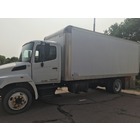 601. 2005 Hino 268 Medium Duty Box Truck601. 2005 Hino 268 Medium Duty Box Truck601. 2005 Hino 268 Medium Duty Box Truck601. 2005 Hino 268 Medium Duty Box Truck601. 2005 Hino 268 Medium Duty Box Truck601. 2005 Hino 268 Medium Duty Box Truck601. 2005 Hino 268 Medium Duty Box Truck601. 2005 Hino 268 Medium Duty Box Truck601. 2005 Hino 268 Medium Duty Box Truck601. 2005 Hino 268 Medium Duty Box TruckBid on this fabulous Hino box truck with 472,440 miles.  The body is a Morgan witgh 24'0" load length, 8'6" width and 12'6" height featuring a roll overhead door.  Go check it out at the site of our new Boys and Girls Home and Family Services at the old shopping center in Indian Hills. (Sold as is.)Bid on this fabulous Hino box truck with 472,440 miles.  The body is a Morgan witgh 24'0" load length, 8'6" width and 12'6" height featuring a roll overhead door.  Go check it out at the site of our new Boys and Girls Home and Family Services at the old shopping center in Indian Hills. (Sold as is.)Bid on this fabulous Hino box truck with 472,440 miles.  The body is a Morgan witgh 24'0" load length, 8'6" width and 12'6" height featuring a roll overhead door.  Go check it out at the site of our new Boys and Girls Home and Family Services at the old shopping center in Indian Hills. (Sold as is.)Bid on this fabulous Hino box truck with 472,440 miles.  The body is a Morgan witgh 24'0" load length, 8'6" width and 12'6" height featuring a roll overhead door.  Go check it out at the site of our new Boys and Girls Home and Family Services at the old shopping center in Indian Hills. (Sold as is.)Bid on this fabulous Hino box truck with 472,440 miles.  The body is a Morgan witgh 24'0" load length, 8'6" width and 12'6" height featuring a roll overhead door.  Go check it out at the site of our new Boys and Girls Home and Family Services at the old shopping center in Indian Hills. (Sold as is.)Bid on this fabulous Hino box truck with 472,440 miles.  The body is a Morgan witgh 24'0" load length, 8'6" width and 12'6" height featuring a roll overhead door.  Go check it out at the site of our new Boys and Girls Home and Family Services at the old shopping center in Indian Hills. (Sold as is.)Bid on this fabulous Hino box truck with 472,440 miles.  The body is a Morgan witgh 24'0" load length, 8'6" width and 12'6" height featuring a roll overhead door.  Go check it out at the site of our new Boys and Girls Home and Family Services at the old shopping center in Indian Hills. (Sold as is.)Bid on this fabulous Hino box truck with 472,440 miles.  The body is a Morgan witgh 24'0" load length, 8'6" width and 12'6" height featuring a roll overhead door.  Go check it out at the site of our new Boys and Girls Home and Family Services at the old shopping center in Indian Hills. (Sold as is.)Bid on this fabulous Hino box truck with 472,440 miles.  The body is a Morgan witgh 24'0" load length, 8'6" width and 12'6" height featuring a roll overhead door.  Go check it out at the site of our new Boys and Girls Home and Family Services at the old shopping center in Indian Hills. (Sold as is.)Bid on this fabulous Hino box truck with 472,440 miles.  The body is a Morgan witgh 24'0" load length, 8'6" width and 12'6" height featuring a roll overhead door.  Go check it out at the site of our new Boys and Girls Home and Family Services at the old shopping center in Indian Hills. (Sold as is.)Starting Bid:$1,000Value:$1,000$1,000$1,000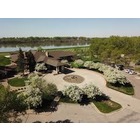 602. Dakota Dunes Country Club 18 rounds for (4) people with cart (KSCJ)602. Dakota Dunes Country Club 18 rounds for (4) people with cart (KSCJ)602. Dakota Dunes Country Club 18 rounds for (4) people with cart (KSCJ)602. Dakota Dunes Country Club 18 rounds for (4) people with cart (KSCJ)602. Dakota Dunes Country Club 18 rounds for (4) people with cart (KSCJ)602. Dakota Dunes Country Club 18 rounds for (4) people with cart (KSCJ)602. Dakota Dunes Country Club 18 rounds for (4) people with cart (KSCJ)602. Dakota Dunes Country Club 18 rounds for (4) people with cart (KSCJ)602. Dakota Dunes Country Club 18 rounds for (4) people with cart (KSCJ)602. Dakota Dunes Country Club 18 rounds for (4) people with cart (KSCJ)Donated by: Dakota Dunes Country ClubDonated by: Dakota Dunes Country ClubDonated by: Dakota Dunes Country ClubDonated by: Dakota Dunes Country ClubDonated by: Dakota Dunes Country ClubDonated by: Dakota Dunes Country ClubDonated by: Dakota Dunes Country ClubDonated by: Dakota Dunes Country ClubDonated by: Dakota Dunes Country ClubDonated by: Dakota Dunes Country ClubEnjoy a day at the beautiful Dakota Dunes Golf Course.  Designed by golf legend Arnold Palmer, Dakota Dunes Golf Course boasts the newest hybrid of bent grass providing excellent play for all golfers.  The 18 hole championship course encompasses 7,165 yards of fairways and greens dotted with lakes and many strategically located bunkers.  Dakota Dunes Country Club has been rated the best in the state by both Golf Digest and Golf Week. A diamond in the Midwest.Enjoy a day at the beautiful Dakota Dunes Golf Course.  Designed by golf legend Arnold Palmer, Dakota Dunes Golf Course boasts the newest hybrid of bent grass providing excellent play for all golfers.  The 18 hole championship course encompasses 7,165 yards of fairways and greens dotted with lakes and many strategically located bunkers.  Dakota Dunes Country Club has been rated the best in the state by both Golf Digest and Golf Week. A diamond in the Midwest.Enjoy a day at the beautiful Dakota Dunes Golf Course.  Designed by golf legend Arnold Palmer, Dakota Dunes Golf Course boasts the newest hybrid of bent grass providing excellent play for all golfers.  The 18 hole championship course encompasses 7,165 yards of fairways and greens dotted with lakes and many strategically located bunkers.  Dakota Dunes Country Club has been rated the best in the state by both Golf Digest and Golf Week. A diamond in the Midwest.Enjoy a day at the beautiful Dakota Dunes Golf Course.  Designed by golf legend Arnold Palmer, Dakota Dunes Golf Course boasts the newest hybrid of bent grass providing excellent play for all golfers.  The 18 hole championship course encompasses 7,165 yards of fairways and greens dotted with lakes and many strategically located bunkers.  Dakota Dunes Country Club has been rated the best in the state by both Golf Digest and Golf Week. A diamond in the Midwest.Enjoy a day at the beautiful Dakota Dunes Golf Course.  Designed by golf legend Arnold Palmer, Dakota Dunes Golf Course boasts the newest hybrid of bent grass providing excellent play for all golfers.  The 18 hole championship course encompasses 7,165 yards of fairways and greens dotted with lakes and many strategically located bunkers.  Dakota Dunes Country Club has been rated the best in the state by both Golf Digest and Golf Week. A diamond in the Midwest.Enjoy a day at the beautiful Dakota Dunes Golf Course.  Designed by golf legend Arnold Palmer, Dakota Dunes Golf Course boasts the newest hybrid of bent grass providing excellent play for all golfers.  The 18 hole championship course encompasses 7,165 yards of fairways and greens dotted with lakes and many strategically located bunkers.  Dakota Dunes Country Club has been rated the best in the state by both Golf Digest and Golf Week. A diamond in the Midwest.Enjoy a day at the beautiful Dakota Dunes Golf Course.  Designed by golf legend Arnold Palmer, Dakota Dunes Golf Course boasts the newest hybrid of bent grass providing excellent play for all golfers.  The 18 hole championship course encompasses 7,165 yards of fairways and greens dotted with lakes and many strategically located bunkers.  Dakota Dunes Country Club has been rated the best in the state by both Golf Digest and Golf Week. A diamond in the Midwest.Enjoy a day at the beautiful Dakota Dunes Golf Course.  Designed by golf legend Arnold Palmer, Dakota Dunes Golf Course boasts the newest hybrid of bent grass providing excellent play for all golfers.  The 18 hole championship course encompasses 7,165 yards of fairways and greens dotted with lakes and many strategically located bunkers.  Dakota Dunes Country Club has been rated the best in the state by both Golf Digest and Golf Week. A diamond in the Midwest.Enjoy a day at the beautiful Dakota Dunes Golf Course.  Designed by golf legend Arnold Palmer, Dakota Dunes Golf Course boasts the newest hybrid of bent grass providing excellent play for all golfers.  The 18 hole championship course encompasses 7,165 yards of fairways and greens dotted with lakes and many strategically located bunkers.  Dakota Dunes Country Club has been rated the best in the state by both Golf Digest and Golf Week. A diamond in the Midwest.Enjoy a day at the beautiful Dakota Dunes Golf Course.  Designed by golf legend Arnold Palmer, Dakota Dunes Golf Course boasts the newest hybrid of bent grass providing excellent play for all golfers.  The 18 hole championship course encompasses 7,165 yards of fairways and greens dotted with lakes and many strategically located bunkers.  Dakota Dunes Country Club has been rated the best in the state by both Golf Digest and Golf Week. A diamond in the Midwest.Enjoy a day at the beautiful Dakota Dunes Golf Course.  Designed by golf legend Arnold Palmer, Dakota Dunes Golf Course boasts the newest hybrid of bent grass providing excellent play for all golfers.  The 18 hole championship course encompasses 7,165 yards of fairways and greens dotted with lakes and many strategically located bunkers.  Dakota Dunes Country Club has been rated the best in the state by both Golf Digest and Golf Week. A diamond in the Midwest.Enjoy a day at the beautiful Dakota Dunes Golf Course.  Designed by golf legend Arnold Palmer, Dakota Dunes Golf Course boasts the newest hybrid of bent grass providing excellent play for all golfers.  The 18 hole championship course encompasses 7,165 yards of fairways and greens dotted with lakes and many strategically located bunkers.  Dakota Dunes Country Club has been rated the best in the state by both Golf Digest and Golf Week. A diamond in the Midwest.Enjoy a day at the beautiful Dakota Dunes Golf Course.  Designed by golf legend Arnold Palmer, Dakota Dunes Golf Course boasts the newest hybrid of bent grass providing excellent play for all golfers.  The 18 hole championship course encompasses 7,165 yards of fairways and greens dotted with lakes and many strategically located bunkers.  Dakota Dunes Country Club has been rated the best in the state by both Golf Digest and Golf Week. A diamond in the Midwest.Enjoy a day at the beautiful Dakota Dunes Golf Course.  Designed by golf legend Arnold Palmer, Dakota Dunes Golf Course boasts the newest hybrid of bent grass providing excellent play for all golfers.  The 18 hole championship course encompasses 7,165 yards of fairways and greens dotted with lakes and many strategically located bunkers.  Dakota Dunes Country Club has been rated the best in the state by both Golf Digest and Golf Week. A diamond in the Midwest.Enjoy a day at the beautiful Dakota Dunes Golf Course.  Designed by golf legend Arnold Palmer, Dakota Dunes Golf Course boasts the newest hybrid of bent grass providing excellent play for all golfers.  The 18 hole championship course encompasses 7,165 yards of fairways and greens dotted with lakes and many strategically located bunkers.  Dakota Dunes Country Club has been rated the best in the state by both Golf Digest and Golf Week. A diamond in the Midwest.Enjoy a day at the beautiful Dakota Dunes Golf Course.  Designed by golf legend Arnold Palmer, Dakota Dunes Golf Course boasts the newest hybrid of bent grass providing excellent play for all golfers.  The 18 hole championship course encompasses 7,165 yards of fairways and greens dotted with lakes and many strategically located bunkers.  Dakota Dunes Country Club has been rated the best in the state by both Golf Digest and Golf Week. A diamond in the Midwest.Enjoy a day at the beautiful Dakota Dunes Golf Course.  Designed by golf legend Arnold Palmer, Dakota Dunes Golf Course boasts the newest hybrid of bent grass providing excellent play for all golfers.  The 18 hole championship course encompasses 7,165 yards of fairways and greens dotted with lakes and many strategically located bunkers.  Dakota Dunes Country Club has been rated the best in the state by both Golf Digest and Golf Week. A diamond in the Midwest.Enjoy a day at the beautiful Dakota Dunes Golf Course.  Designed by golf legend Arnold Palmer, Dakota Dunes Golf Course boasts the newest hybrid of bent grass providing excellent play for all golfers.  The 18 hole championship course encompasses 7,165 yards of fairways and greens dotted with lakes and many strategically located bunkers.  Dakota Dunes Country Club has been rated the best in the state by both Golf Digest and Golf Week. A diamond in the Midwest.Enjoy a day at the beautiful Dakota Dunes Golf Course.  Designed by golf legend Arnold Palmer, Dakota Dunes Golf Course boasts the newest hybrid of bent grass providing excellent play for all golfers.  The 18 hole championship course encompasses 7,165 yards of fairways and greens dotted with lakes and many strategically located bunkers.  Dakota Dunes Country Club has been rated the best in the state by both Golf Digest and Golf Week. A diamond in the Midwest.Enjoy a day at the beautiful Dakota Dunes Golf Course.  Designed by golf legend Arnold Palmer, Dakota Dunes Golf Course boasts the newest hybrid of bent grass providing excellent play for all golfers.  The 18 hole championship course encompasses 7,165 yards of fairways and greens dotted with lakes and many strategically located bunkers.  Dakota Dunes Country Club has been rated the best in the state by both Golf Digest and Golf Week. A diamond in the Midwest.Starting Bid:$450Value:$540$540$540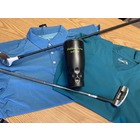 603. Hidden Acres Golf Course Package603. Hidden Acres Golf Course Package603. Hidden Acres Golf Course Package603. Hidden Acres Golf Course Package603. Hidden Acres Golf Course Package603. Hidden Acres Golf Course Package603. Hidden Acres Golf Course Package603. Hidden Acres Golf Course Package603. Hidden Acres Golf Course Package603. Hidden Acres Golf Course PackageDonated by: Hidden Acres Golf CourseDonated by: Hidden Acres Golf CourseDonated by: Hidden Acres Golf CourseDonated by: Hidden Acres Golf CourseDonated by: Hidden Acres Golf CourseDonated by: Hidden Acres Golf CourseDonated by: Hidden Acres Golf CourseDonated by: Hidden Acres Golf CourseDonated by: Hidden Acres Golf CourseDonated by: Hidden Acres Golf CourseSo much in one small package!  
$20 Gift Certificate Hidden Acres
Srixon Q Star Tour sleeve of balls
Wilson Harmonized Putter
Wilson Killer Wale Driver
Hidden Acres Coffee Mug
Arnold Palmer Medium Turf Shirt
Adidas ClimaCool Large PoloSo much in one small package!  
$20 Gift Certificate Hidden Acres
Srixon Q Star Tour sleeve of balls
Wilson Harmonized Putter
Wilson Killer Wale Driver
Hidden Acres Coffee Mug
Arnold Palmer Medium Turf Shirt
Adidas ClimaCool Large PoloSo much in one small package!  
$20 Gift Certificate Hidden Acres
Srixon Q Star Tour sleeve of balls
Wilson Harmonized Putter
Wilson Killer Wale Driver
Hidden Acres Coffee Mug
Arnold Palmer Medium Turf Shirt
Adidas ClimaCool Large PoloSo much in one small package!  
$20 Gift Certificate Hidden Acres
Srixon Q Star Tour sleeve of balls
Wilson Harmonized Putter
Wilson Killer Wale Driver
Hidden Acres Coffee Mug
Arnold Palmer Medium Turf Shirt
Adidas ClimaCool Large PoloSo much in one small package!  
$20 Gift Certificate Hidden Acres
Srixon Q Star Tour sleeve of balls
Wilson Harmonized Putter
Wilson Killer Wale Driver
Hidden Acres Coffee Mug
Arnold Palmer Medium Turf Shirt
Adidas ClimaCool Large PoloSo much in one small package!  
$20 Gift Certificate Hidden Acres
Srixon Q Star Tour sleeve of balls
Wilson Harmonized Putter
Wilson Killer Wale Driver
Hidden Acres Coffee Mug
Arnold Palmer Medium Turf Shirt
Adidas ClimaCool Large PoloSo much in one small package!  
$20 Gift Certificate Hidden Acres
Srixon Q Star Tour sleeve of balls
Wilson Harmonized Putter
Wilson Killer Wale Driver
Hidden Acres Coffee Mug
Arnold Palmer Medium Turf Shirt
Adidas ClimaCool Large PoloSo much in one small package!  
$20 Gift Certificate Hidden Acres
Srixon Q Star Tour sleeve of balls
Wilson Harmonized Putter
Wilson Killer Wale Driver
Hidden Acres Coffee Mug
Arnold Palmer Medium Turf Shirt
Adidas ClimaCool Large PoloSo much in one small package!  
$20 Gift Certificate Hidden Acres
Srixon Q Star Tour sleeve of balls
Wilson Harmonized Putter
Wilson Killer Wale Driver
Hidden Acres Coffee Mug
Arnold Palmer Medium Turf Shirt
Adidas ClimaCool Large PoloSo much in one small package!  
$20 Gift Certificate Hidden Acres
Srixon Q Star Tour sleeve of balls
Wilson Harmonized Putter
Wilson Killer Wale Driver
Hidden Acres Coffee Mug
Arnold Palmer Medium Turf Shirt
Adidas ClimaCool Large PoloSo much in one small package!  
$20 Gift Certificate Hidden Acres
Srixon Q Star Tour sleeve of balls
Wilson Harmonized Putter
Wilson Killer Wale Driver
Hidden Acres Coffee Mug
Arnold Palmer Medium Turf Shirt
Adidas ClimaCool Large PoloSo much in one small package!  
$20 Gift Certificate Hidden Acres
Srixon Q Star Tour sleeve of balls
Wilson Harmonized Putter
Wilson Killer Wale Driver
Hidden Acres Coffee Mug
Arnold Palmer Medium Turf Shirt
Adidas ClimaCool Large PoloSo much in one small package!  
$20 Gift Certificate Hidden Acres
Srixon Q Star Tour sleeve of balls
Wilson Harmonized Putter
Wilson Killer Wale Driver
Hidden Acres Coffee Mug
Arnold Palmer Medium Turf Shirt
Adidas ClimaCool Large PoloSo much in one small package!  
$20 Gift Certificate Hidden Acres
Srixon Q Star Tour sleeve of balls
Wilson Harmonized Putter
Wilson Killer Wale Driver
Hidden Acres Coffee Mug
Arnold Palmer Medium Turf Shirt
Adidas ClimaCool Large PoloSo much in one small package!  
$20 Gift Certificate Hidden Acres
Srixon Q Star Tour sleeve of balls
Wilson Harmonized Putter
Wilson Killer Wale Driver
Hidden Acres Coffee Mug
Arnold Palmer Medium Turf Shirt
Adidas ClimaCool Large PoloSo much in one small package!  
$20 Gift Certificate Hidden Acres
Srixon Q Star Tour sleeve of balls
Wilson Harmonized Putter
Wilson Killer Wale Driver
Hidden Acres Coffee Mug
Arnold Palmer Medium Turf Shirt
Adidas ClimaCool Large PoloSo much in one small package!  
$20 Gift Certificate Hidden Acres
Srixon Q Star Tour sleeve of balls
Wilson Harmonized Putter
Wilson Killer Wale Driver
Hidden Acres Coffee Mug
Arnold Palmer Medium Turf Shirt
Adidas ClimaCool Large PoloSo much in one small package!  
$20 Gift Certificate Hidden Acres
Srixon Q Star Tour sleeve of balls
Wilson Harmonized Putter
Wilson Killer Wale Driver
Hidden Acres Coffee Mug
Arnold Palmer Medium Turf Shirt
Adidas ClimaCool Large PoloSo much in one small package!  
$20 Gift Certificate Hidden Acres
Srixon Q Star Tour sleeve of balls
Wilson Harmonized Putter
Wilson Killer Wale Driver
Hidden Acres Coffee Mug
Arnold Palmer Medium Turf Shirt
Adidas ClimaCool Large PoloSo much in one small package!  
$20 Gift Certificate Hidden Acres
Srixon Q Star Tour sleeve of balls
Wilson Harmonized Putter
Wilson Killer Wale Driver
Hidden Acres Coffee Mug
Arnold Palmer Medium Turf Shirt
Adidas ClimaCool Large PoloStarting Bid:$200Value:$250$250$250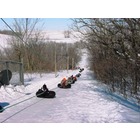 604. Hillview Park Tubing Private Night604. Hillview Park Tubing Private Night604. Hillview Park Tubing Private Night604. Hillview Park Tubing Private Night604. Hillview Park Tubing Private Night604. Hillview Park Tubing Private Night604. Hillview Park Tubing Private Night604. Hillview Park Tubing Private Night604. Hillview Park Tubing Private Night604. Hillview Park Tubing Private NightDonated by: Plymouth County Conservation OfficeDonated by: Plymouth County Conservation OfficeDonated by: Plymouth County Conservation OfficeDonated by: Plymouth County Conservation OfficeDonated by: Plymouth County Conservation OfficeDonated by: Plymouth County Conservation OfficeDonated by: Plymouth County Conservation OfficeDonated by: Plymouth County Conservation OfficeDonated by: Plymouth County Conservation OfficeDonated by: Plymouth County Conservation OfficeEnjoy a private night for up to 20 people on the Hillview Park Tubing Hill (extra people $5 each).  Available Mon thru Fri evenings, reservation required.  Good for this season or next! Enjoy a private night for up to 20 people on the Hillview Park Tubing Hill (extra people $5 each).  Available Mon thru Fri evenings, reservation required.  Good for this season or next! Enjoy a private night for up to 20 people on the Hillview Park Tubing Hill (extra people $5 each).  Available Mon thru Fri evenings, reservation required.  Good for this season or next! Enjoy a private night for up to 20 people on the Hillview Park Tubing Hill (extra people $5 each).  Available Mon thru Fri evenings, reservation required.  Good for this season or next! Enjoy a private night for up to 20 people on the Hillview Park Tubing Hill (extra people $5 each).  Available Mon thru Fri evenings, reservation required.  Good for this season or next! Enjoy a private night for up to 20 people on the Hillview Park Tubing Hill (extra people $5 each).  Available Mon thru Fri evenings, reservation required.  Good for this season or next! Enjoy a private night for up to 20 people on the Hillview Park Tubing Hill (extra people $5 each).  Available Mon thru Fri evenings, reservation required.  Good for this season or next! Enjoy a private night for up to 20 people on the Hillview Park Tubing Hill (extra people $5 each).  Available Mon thru Fri evenings, reservation required.  Good for this season or next! Enjoy a private night for up to 20 people on the Hillview Park Tubing Hill (extra people $5 each).  Available Mon thru Fri evenings, reservation required.  Good for this season or next! Enjoy a private night for up to 20 people on the Hillview Park Tubing Hill (extra people $5 each).  Available Mon thru Fri evenings, reservation required.  Good for this season or next! Starting Bid:$75Value:$100$100$100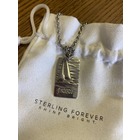 605. Okoboji Sailboat Pendant605. Okoboji Sailboat Pendant605. Okoboji Sailboat Pendant605. Okoboji Sailboat Pendant605. Okoboji Sailboat Pendant605. Okoboji Sailboat Pendant605. Okoboji Sailboat Pendant605. Okoboji Sailboat Pendant605. Okoboji Sailboat Pendant605. Okoboji Sailboat PendantDonated by: Parks Marina IncDonated by: Parks Marina IncDonated by: Parks Marina IncDonated by: Parks Marina IncDonated by: Parks Marina IncDonated by: Parks Marina IncDonated by: Parks Marina IncDonated by: Parks Marina IncDonated by: Parks Marina IncDonated by: Parks Marina IncEnjoy this beautiful Okoboji Sailboat Pendant donated by Parks Marina.  Enjoy this beautiful Okoboji Sailboat Pendant donated by Parks Marina.  Enjoy this beautiful Okoboji Sailboat Pendant donated by Parks Marina.  Enjoy this beautiful Okoboji Sailboat Pendant donated by Parks Marina.  Enjoy this beautiful Okoboji Sailboat Pendant donated by Parks Marina.  Enjoy this beautiful Okoboji Sailboat Pendant donated by Parks Marina.  Enjoy this beautiful Okoboji Sailboat Pendant donated by Parks Marina.  Enjoy this beautiful Okoboji Sailboat Pendant donated by Parks Marina.  Enjoy this beautiful Okoboji Sailboat Pendant donated by Parks Marina.  Enjoy this beautiful Okoboji Sailboat Pendant donated by Parks Marina.  Starting Bid:$50Value:$80$80$80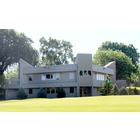 606. 4 18-hole Rounds of Golf at Floyd Park Golf Course606. 4 18-hole Rounds of Golf at Floyd Park Golf Course606. 4 18-hole Rounds of Golf at Floyd Park Golf Course606. 4 18-hole Rounds of Golf at Floyd Park Golf Course606. 4 18-hole Rounds of Golf at Floyd Park Golf Course606. 4 18-hole Rounds of Golf at Floyd Park Golf Course606. 4 18-hole Rounds of Golf at Floyd Park Golf Course606. 4 18-hole Rounds of Golf at Floyd Park Golf Course606. 4 18-hole Rounds of Golf at Floyd Park Golf Course606. 4 18-hole Rounds of Golf at Floyd Park Golf CourseThe 18-hole Floyd Park course in Sioux City’s Morningside neighborhood provides a great golf option for all golfer levels. The course features 4,067 yards of golf from the longest tees for a par of 63, and features hilly terrein, some water hazards, and mature trees. The course rating is 62.2 and it has a slope rating of 103. Floyd Park golf course opened in 1976. Bob Walker, PGA is the Head Golf Professional.The 18-hole Floyd Park course in Sioux City’s Morningside neighborhood provides a great golf option for all golfer levels. The course features 4,067 yards of golf from the longest tees for a par of 63, and features hilly terrein, some water hazards, and mature trees. The course rating is 62.2 and it has a slope rating of 103. Floyd Park golf course opened in 1976. Bob Walker, PGA is the Head Golf Professional.The 18-hole Floyd Park course in Sioux City’s Morningside neighborhood provides a great golf option for all golfer levels. The course features 4,067 yards of golf from the longest tees for a par of 63, and features hilly terrein, some water hazards, and mature trees. The course rating is 62.2 and it has a slope rating of 103. Floyd Park golf course opened in 1976. Bob Walker, PGA is the Head Golf Professional.The 18-hole Floyd Park course in Sioux City’s Morningside neighborhood provides a great golf option for all golfer levels. The course features 4,067 yards of golf from the longest tees for a par of 63, and features hilly terrein, some water hazards, and mature trees. The course rating is 62.2 and it has a slope rating of 103. Floyd Park golf course opened in 1976. Bob Walker, PGA is the Head Golf Professional.The 18-hole Floyd Park course in Sioux City’s Morningside neighborhood provides a great golf option for all golfer levels. The course features 4,067 yards of golf from the longest tees for a par of 63, and features hilly terrein, some water hazards, and mature trees. The course rating is 62.2 and it has a slope rating of 103. Floyd Park golf course opened in 1976. Bob Walker, PGA is the Head Golf Professional.The 18-hole Floyd Park course in Sioux City’s Morningside neighborhood provides a great golf option for all golfer levels. The course features 4,067 yards of golf from the longest tees for a par of 63, and features hilly terrein, some water hazards, and mature trees. The course rating is 62.2 and it has a slope rating of 103. Floyd Park golf course opened in 1976. Bob Walker, PGA is the Head Golf Professional.The 18-hole Floyd Park course in Sioux City’s Morningside neighborhood provides a great golf option for all golfer levels. The course features 4,067 yards of golf from the longest tees for a par of 63, and features hilly terrein, some water hazards, and mature trees. The course rating is 62.2 and it has a slope rating of 103. Floyd Park golf course opened in 1976. Bob Walker, PGA is the Head Golf Professional.The 18-hole Floyd Park course in Sioux City’s Morningside neighborhood provides a great golf option for all golfer levels. The course features 4,067 yards of golf from the longest tees for a par of 63, and features hilly terrein, some water hazards, and mature trees. The course rating is 62.2 and it has a slope rating of 103. Floyd Park golf course opened in 1976. Bob Walker, PGA is the Head Golf Professional.The 18-hole Floyd Park course in Sioux City’s Morningside neighborhood provides a great golf option for all golfer levels. The course features 4,067 yards of golf from the longest tees for a par of 63, and features hilly terrein, some water hazards, and mature trees. The course rating is 62.2 and it has a slope rating of 103. Floyd Park golf course opened in 1976. Bob Walker, PGA is the Head Golf Professional.The 18-hole Floyd Park course in Sioux City’s Morningside neighborhood provides a great golf option for all golfer levels. The course features 4,067 yards of golf from the longest tees for a par of 63, and features hilly terrein, some water hazards, and mature trees. The course rating is 62.2 and it has a slope rating of 103. Floyd Park golf course opened in 1976. Bob Walker, PGA is the Head Golf Professional.Starting Bid:$45Value:$68$68$68KSCJKSCJKSCJKSCJKSCJKSCJKSCJKSCJKSCJKSCJKSCJKSCJKSCJ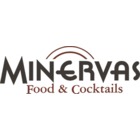 607. $50 Minerva's Gift Card607. $50 Minerva's Gift Card607. $50 Minerva's Gift Card607. $50 Minerva's Gift Card607. $50 Minerva's Gift Card607. $50 Minerva's Gift Card607. $50 Minerva's Gift Card607. $50 Minerva's Gift Card607. $50 Minerva's Gift Card607. $50 Minerva's Gift CardDonated by: Minerva'sDonated by: Minerva'sDonated by: Minerva'sDonated by: Minerva'sDonated by: Minerva'sDonated by: Minerva'sDonated by: Minerva'sDonated by: Minerva'sDonated by: Minerva'sDonated by: Minerva'sEnjoy a $50 gift card to this airy, refined restaurant featuring contemporary steak, seafood & pasta dishes.Enjoy a $50 gift card to this airy, refined restaurant featuring contemporary steak, seafood & pasta dishes.Enjoy a $50 gift card to this airy, refined restaurant featuring contemporary steak, seafood & pasta dishes.Enjoy a $50 gift card to this airy, refined restaurant featuring contemporary steak, seafood & pasta dishes.Enjoy a $50 gift card to this airy, refined restaurant featuring contemporary steak, seafood & pasta dishes.Enjoy a $50 gift card to this airy, refined restaurant featuring contemporary steak, seafood & pasta dishes.Enjoy a $50 gift card to this airy, refined restaurant featuring contemporary steak, seafood & pasta dishes.Enjoy a $50 gift card to this airy, refined restaurant featuring contemporary steak, seafood & pasta dishes.Enjoy a $50 gift card to this airy, refined restaurant featuring contemporary steak, seafood & pasta dishes.Enjoy a $50 gift card to this airy, refined restaurant featuring contemporary steak, seafood & pasta dishes.Starting Bid:$35Value:$50$50$50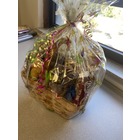 608. Palmer Candy Basket608. Palmer Candy Basket608. Palmer Candy Basket608. Palmer Candy Basket608. Palmer Candy Basket608. Palmer Candy Basket608. Palmer Candy Basket608. Palmer Candy Basket608. Palmer Candy Basket608. Palmer Candy BasketDonated by: Palmer Candy CoDonated by: Palmer Candy CoDonated by: Palmer Candy CoDonated by: Palmer Candy CoDonated by: Palmer Candy CoDonated by: Palmer Candy CoDonated by: Palmer Candy CoDonated by: Palmer Candy CoDonated by: Palmer Candy CoDonated by: Palmer Candy CoEnjoy this fabulous basket filled to the brim with candy from Palmer Candy Co.  A Sioux City tradition!Enjoy this fabulous basket filled to the brim with candy from Palmer Candy Co.  A Sioux City tradition!Enjoy this fabulous basket filled to the brim with candy from Palmer Candy Co.  A Sioux City tradition!Enjoy this fabulous basket filled to the brim with candy from Palmer Candy Co.  A Sioux City tradition!Enjoy this fabulous basket filled to the brim with candy from Palmer Candy Co.  A Sioux City tradition!Enjoy this fabulous basket filled to the brim with candy from Palmer Candy Co.  A Sioux City tradition!Enjoy this fabulous basket filled to the brim with candy from Palmer Candy Co.  A Sioux City tradition!Enjoy this fabulous basket filled to the brim with candy from Palmer Candy Co.  A Sioux City tradition!Enjoy this fabulous basket filled to the brim with candy from Palmer Candy Co.  A Sioux City tradition!Enjoy this fabulous basket filled to the brim with candy from Palmer Candy Co.  A Sioux City tradition!Starting Bid:$25Value:$40$40$40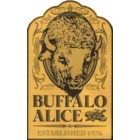 609. $25 Buffalo Alice Gift Card609. $25 Buffalo Alice Gift Card609. $25 Buffalo Alice Gift Card609. $25 Buffalo Alice Gift Card609. $25 Buffalo Alice Gift Card609. $25 Buffalo Alice Gift Card609. $25 Buffalo Alice Gift Card609. $25 Buffalo Alice Gift Card609. $25 Buffalo Alice Gift Card609. $25 Buffalo Alice Gift CardBuffalo Alice's - Just the right amount of wrong! 
Buffalo Alice..or around these parts we call it B.A.'s. One of the best pizzas here in town and a great place to hit up before concerts or to meet up with friends!Buffalo Alice's - Just the right amount of wrong! 
Buffalo Alice..or around these parts we call it B.A.'s. One of the best pizzas here in town and a great place to hit up before concerts or to meet up with friends!Buffalo Alice's - Just the right amount of wrong! 
Buffalo Alice..or around these parts we call it B.A.'s. One of the best pizzas here in town and a great place to hit up before concerts or to meet up with friends!Buffalo Alice's - Just the right amount of wrong! 
Buffalo Alice..or around these parts we call it B.A.'s. One of the best pizzas here in town and a great place to hit up before concerts or to meet up with friends!Buffalo Alice's - Just the right amount of wrong! 
Buffalo Alice..or around these parts we call it B.A.'s. One of the best pizzas here in town and a great place to hit up before concerts or to meet up with friends!Buffalo Alice's - Just the right amount of wrong! 
Buffalo Alice..or around these parts we call it B.A.'s. One of the best pizzas here in town and a great place to hit up before concerts or to meet up with friends!Buffalo Alice's - Just the right amount of wrong! 
Buffalo Alice..or around these parts we call it B.A.'s. One of the best pizzas here in town and a great place to hit up before concerts or to meet up with friends!Buffalo Alice's - Just the right amount of wrong! 
Buffalo Alice..or around these parts we call it B.A.'s. One of the best pizzas here in town and a great place to hit up before concerts or to meet up with friends!Buffalo Alice's - Just the right amount of wrong! 
Buffalo Alice..or around these parts we call it B.A.'s. One of the best pizzas here in town and a great place to hit up before concerts or to meet up with friends!Buffalo Alice's - Just the right amount of wrong! 
Buffalo Alice..or around these parts we call it B.A.'s. One of the best pizzas here in town and a great place to hit up before concerts or to meet up with friends!Starting Bid:$20Value:$25$25$25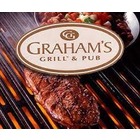 610. $20 Gift Certificate to Graham's Pub (x3)610. $20 Gift Certificate to Graham's Pub (x3)610. $20 Gift Certificate to Graham's Pub (x3)610. $20 Gift Certificate to Graham's Pub (x3)610. $20 Gift Certificate to Graham's Pub (x3)610. $20 Gift Certificate to Graham's Pub (x3)610. $20 Gift Certificate to Graham's Pub (x3)610. $20 Gift Certificate to Graham's Pub (x3)610. $20 Gift Certificate to Graham's Pub (x3)610. $20 Gift Certificate to Graham's Pub (x3)Donated by: Graham's Grill & PubDonated by: Graham's Grill & PubDonated by: Graham's Grill & PubDonated by: Graham's Grill & PubDonated by: Graham's Grill & PubDonated by: Graham's Grill & PubDonated by: Graham's Grill & PubDonated by: Graham's Grill & PubDonated by: Graham's Grill & PubDonated by: Graham's Grill & PubGraham's Grill & Pub can best be described as a restaurant and sports bar with a casual, yet fun atmosphere. Our goal is to provide you with whatever your taste buds could possibly desire. Our pub recently added six new televisions so you enjoy all the sports you can handle.Graham's Grill & Pub can best be described as a restaurant and sports bar with a casual, yet fun atmosphere. Our goal is to provide you with whatever your taste buds could possibly desire. Our pub recently added six new televisions so you enjoy all the sports you can handle.Graham's Grill & Pub can best be described as a restaurant and sports bar with a casual, yet fun atmosphere. Our goal is to provide you with whatever your taste buds could possibly desire. Our pub recently added six new televisions so you enjoy all the sports you can handle.Graham's Grill & Pub can best be described as a restaurant and sports bar with a casual, yet fun atmosphere. Our goal is to provide you with whatever your taste buds could possibly desire. Our pub recently added six new televisions so you enjoy all the sports you can handle.Graham's Grill & Pub can best be described as a restaurant and sports bar with a casual, yet fun atmosphere. Our goal is to provide you with whatever your taste buds could possibly desire. Our pub recently added six new televisions so you enjoy all the sports you can handle.Graham's Grill & Pub can best be described as a restaurant and sports bar with a casual, yet fun atmosphere. Our goal is to provide you with whatever your taste buds could possibly desire. Our pub recently added six new televisions so you enjoy all the sports you can handle.Graham's Grill & Pub can best be described as a restaurant and sports bar with a casual, yet fun atmosphere. Our goal is to provide you with whatever your taste buds could possibly desire. Our pub recently added six new televisions so you enjoy all the sports you can handle.Graham's Grill & Pub can best be described as a restaurant and sports bar with a casual, yet fun atmosphere. Our goal is to provide you with whatever your taste buds could possibly desire. Our pub recently added six new televisions so you enjoy all the sports you can handle.Graham's Grill & Pub can best be described as a restaurant and sports bar with a casual, yet fun atmosphere. Our goal is to provide you with whatever your taste buds could possibly desire. Our pub recently added six new televisions so you enjoy all the sports you can handle.Graham's Grill & Pub can best be described as a restaurant and sports bar with a casual, yet fun atmosphere. Our goal is to provide you with whatever your taste buds could possibly desire. Our pub recently added six new televisions so you enjoy all the sports you can handle.Starting Bid:$13Value:$20$20$20KSCJKSCJKSCJKSCJKSCJKSCJKSCJKSCJKSCJKSCJKSCJKSCJKSCJ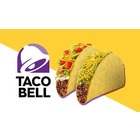 611. Live Mas - $20 Gift Cards for Taco Bell611. Live Mas - $20 Gift Cards for Taco Bell611. Live Mas - $20 Gift Cards for Taco Bell611. Live Mas - $20 Gift Cards for Taco Bell611. Live Mas - $20 Gift Cards for Taco Bell611. Live Mas - $20 Gift Cards for Taco Bell611. Live Mas - $20 Gift Cards for Taco Bell611. Live Mas - $20 Gift Cards for Taco Bell611. Live Mas - $20 Gift Cards for Taco Bell611. Live Mas - $20 Gift Cards for Taco Bell(4) $5 Gift Cards for Taco Bell.  
Taco Bell® has all of your favorite Mexican inspired foods. From classic tacos to burritos to our epic specialties and combos, there’s something for everyone at Taco Bell® .(4) $5 Gift Cards for Taco Bell.  
Taco Bell® has all of your favorite Mexican inspired foods. From classic tacos to burritos to our epic specialties and combos, there’s something for everyone at Taco Bell® .(4) $5 Gift Cards for Taco Bell.  
Taco Bell® has all of your favorite Mexican inspired foods. From classic tacos to burritos to our epic specialties and combos, there’s something for everyone at Taco Bell® .(4) $5 Gift Cards for Taco Bell.  
Taco Bell® has all of your favorite Mexican inspired foods. From classic tacos to burritos to our epic specialties and combos, there’s something for everyone at Taco Bell® .(4) $5 Gift Cards for Taco Bell.  
Taco Bell® has all of your favorite Mexican inspired foods. From classic tacos to burritos to our epic specialties and combos, there’s something for everyone at Taco Bell® .(4) $5 Gift Cards for Taco Bell.  
Taco Bell® has all of your favorite Mexican inspired foods. From classic tacos to burritos to our epic specialties and combos, there’s something for everyone at Taco Bell® .(4) $5 Gift Cards for Taco Bell.  
Taco Bell® has all of your favorite Mexican inspired foods. From classic tacos to burritos to our epic specialties and combos, there’s something for everyone at Taco Bell® .(4) $5 Gift Cards for Taco Bell.  
Taco Bell® has all of your favorite Mexican inspired foods. From classic tacos to burritos to our epic specialties and combos, there’s something for everyone at Taco Bell® .(4) $5 Gift Cards for Taco Bell.  
Taco Bell® has all of your favorite Mexican inspired foods. From classic tacos to burritos to our epic specialties and combos, there’s something for everyone at Taco Bell® .(4) $5 Gift Cards for Taco Bell.  
Taco Bell® has all of your favorite Mexican inspired foods. From classic tacos to burritos to our epic specialties and combos, there’s something for everyone at Taco Bell® .Starting Bid:$15Value:$20$20$20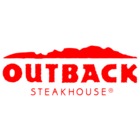 612. $10 Gift Card to Outback + Free Bloomin' onion (X5)612. $10 Gift Card to Outback + Free Bloomin' onion (X5)612. $10 Gift Card to Outback + Free Bloomin' onion (X5)612. $10 Gift Card to Outback + Free Bloomin' onion (X5)612. $10 Gift Card to Outback + Free Bloomin' onion (X5)612. $10 Gift Card to Outback + Free Bloomin' onion (X5)612. $10 Gift Card to Outback + Free Bloomin' onion (X5)612. $10 Gift Card to Outback + Free Bloomin' onion (X5)612. $10 Gift Card to Outback + Free Bloomin' onion (X5)612. $10 Gift Card to Outback + Free Bloomin' onion (X5)Donated by: Outback SteakhouseDonated by: Outback SteakhouseDonated by: Outback SteakhouseDonated by: Outback SteakhouseDonated by: Outback SteakhouseDonated by: Outback SteakhouseDonated by: Outback SteakhouseDonated by: Outback SteakhouseDonated by: Outback SteakhouseDonated by: Outback SteakhouseThe home of juicy steaks, spirited drinks and Aussie hospitality. Enjoy steak, chicken, ribs, fresh seafood & our famous Bloomin' Onion.  Receiuve a $10 gift card PLUS a certificate for a free bloomin' onion.The home of juicy steaks, spirited drinks and Aussie hospitality. Enjoy steak, chicken, ribs, fresh seafood & our famous Bloomin' Onion.  Receiuve a $10 gift card PLUS a certificate for a free bloomin' onion.The home of juicy steaks, spirited drinks and Aussie hospitality. Enjoy steak, chicken, ribs, fresh seafood & our famous Bloomin' Onion.  Receiuve a $10 gift card PLUS a certificate for a free bloomin' onion.The home of juicy steaks, spirited drinks and Aussie hospitality. Enjoy steak, chicken, ribs, fresh seafood & our famous Bloomin' Onion.  Receiuve a $10 gift card PLUS a certificate for a free bloomin' onion.The home of juicy steaks, spirited drinks and Aussie hospitality. Enjoy steak, chicken, ribs, fresh seafood & our famous Bloomin' Onion.  Receiuve a $10 gift card PLUS a certificate for a free bloomin' onion.The home of juicy steaks, spirited drinks and Aussie hospitality. Enjoy steak, chicken, ribs, fresh seafood & our famous Bloomin' Onion.  Receiuve a $10 gift card PLUS a certificate for a free bloomin' onion.The home of juicy steaks, spirited drinks and Aussie hospitality. Enjoy steak, chicken, ribs, fresh seafood & our famous Bloomin' Onion.  Receiuve a $10 gift card PLUS a certificate for a free bloomin' onion.The home of juicy steaks, spirited drinks and Aussie hospitality. Enjoy steak, chicken, ribs, fresh seafood & our famous Bloomin' Onion.  Receiuve a $10 gift card PLUS a certificate for a free bloomin' onion.The home of juicy steaks, spirited drinks and Aussie hospitality. Enjoy steak, chicken, ribs, fresh seafood & our famous Bloomin' Onion.  Receiuve a $10 gift card PLUS a certificate for a free bloomin' onion.The home of juicy steaks, spirited drinks and Aussie hospitality. Enjoy steak, chicken, ribs, fresh seafood & our famous Bloomin' Onion.  Receiuve a $10 gift card PLUS a certificate for a free bloomin' onion.Starting Bid:$10Value:$18$18$18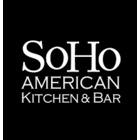 613. $15 Soho Kitchen Gift Card (x5)613. $15 Soho Kitchen Gift Card (x5)613. $15 Soho Kitchen Gift Card (x5)613. $15 Soho Kitchen Gift Card (x5)613. $15 Soho Kitchen Gift Card (x5)613. $15 Soho Kitchen Gift Card (x5)613. $15 Soho Kitchen Gift Card (x5)613. $15 Soho Kitchen Gift Card (x5)613. $15 Soho Kitchen Gift Card (x5)613. $15 Soho Kitchen Gift Card (x5)Donated by: Soho American Kitchen & BarDonated by: Soho American Kitchen & BarDonated by: Soho American Kitchen & BarDonated by: Soho American Kitchen & BarDonated by: Soho American Kitchen & BarDonated by: Soho American Kitchen & BarDonated by: Soho American Kitchen & BarDonated by: Soho American Kitchen & BarDonated by: Soho American Kitchen & BarDonated by: Soho American Kitchen & BarEnjoy this family-owned haunt with a New York theme, homemade American comfort food & ample craft beers on tap.  Enjoy this family-owned haunt with a New York theme, homemade American comfort food & ample craft beers on tap.  Enjoy this family-owned haunt with a New York theme, homemade American comfort food & ample craft beers on tap.  Enjoy this family-owned haunt with a New York theme, homemade American comfort food & ample craft beers on tap.  Enjoy this family-owned haunt with a New York theme, homemade American comfort food & ample craft beers on tap.  Enjoy this family-owned haunt with a New York theme, homemade American comfort food & ample craft beers on tap.  Enjoy this family-owned haunt with a New York theme, homemade American comfort food & ample craft beers on tap.  Enjoy this family-owned haunt with a New York theme, homemade American comfort food & ample craft beers on tap.  Enjoy this family-owned haunt with a New York theme, homemade American comfort food & ample craft beers on tap.  Enjoy this family-owned haunt with a New York theme, homemade American comfort food & ample craft beers on tap.  Starting Bid:$10Value:$15$15$15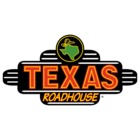 614. Free Entree at Texas Roadhouse (X4)614. Free Entree at Texas Roadhouse (X4)614. Free Entree at Texas Roadhouse (X4)614. Free Entree at Texas Roadhouse (X4)614. Free Entree at Texas Roadhouse (X4)614. Free Entree at Texas Roadhouse (X4)614. Free Entree at Texas Roadhouse (X4)614. Free Entree at Texas Roadhouse (X4)614. Free Entree at Texas Roadhouse (X4)614. Free Entree at Texas Roadhouse (X4)Donated by: Texas RoadhouseDonated by: Texas RoadhouseDonated by: Texas RoadhouseDonated by: Texas RoadhouseDonated by: Texas RoadhouseDonated by: Texas RoadhouseDonated by: Texas RoadhouseDonated by: Texas RoadhouseDonated by: Texas RoadhouseDonated by: Texas RoadhouseEnjoy a free entree (up to $15 value) at this lively chain steakhouse serving American fare with a Southwestern spin amid Texas-themed decor.Enjoy a free entree (up to $15 value) at this lively chain steakhouse serving American fare with a Southwestern spin amid Texas-themed decor.Enjoy a free entree (up to $15 value) at this lively chain steakhouse serving American fare with a Southwestern spin amid Texas-themed decor.Enjoy a free entree (up to $15 value) at this lively chain steakhouse serving American fare with a Southwestern spin amid Texas-themed decor.Enjoy a free entree (up to $15 value) at this lively chain steakhouse serving American fare with a Southwestern spin amid Texas-themed decor.Enjoy a free entree (up to $15 value) at this lively chain steakhouse serving American fare with a Southwestern spin amid Texas-themed decor.Enjoy a free entree (up to $15 value) at this lively chain steakhouse serving American fare with a Southwestern spin amid Texas-themed decor.Enjoy a free entree (up to $15 value) at this lively chain steakhouse serving American fare with a Southwestern spin amid Texas-themed decor.Enjoy a free entree (up to $15 value) at this lively chain steakhouse serving American fare with a Southwestern spin amid Texas-themed decor.Enjoy a free entree (up to $15 value) at this lively chain steakhouse serving American fare with a Southwestern spin amid Texas-themed decor.Starting Bid:$10Value:$15$15$15KSCJKSCJKSCJKSCJKSCJKSCJKSCJKSCJKSCJKSCJKSCJKSCJKSCJ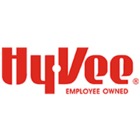 701. HyVee Delivery for a Year ($100 Gift Card)701. HyVee Delivery for a Year ($100 Gift Card)701. HyVee Delivery for a Year ($100 Gift Card)701. HyVee Delivery for a Year ($100 Gift Card)701. HyVee Delivery for a Year ($100 Gift Card)701. HyVee Delivery for a Year ($100 Gift Card)701. HyVee Delivery for a Year ($100 Gift Card)701. HyVee Delivery for a Year ($100 Gift Card)701. HyVee Delivery for a Year ($100 Gift Card)701. HyVee Delivery for a Year ($100 Gift Card)Donated by: HyVeeDonated by: HyVeeDonated by: HyVeeDonated by: HyVeeDonated by: HyVeeDonated by: HyVeeDonated by: HyVeeDonated by: HyVeeDonated by: HyVeeDonated by: HyVeeHyVee has donated a $100 gift card which can be used for groceries OR for their excellent delivery for a year from HyVee Aisles Online.  Enjoy all the HyVee has to offer either in the store or from the comfort of your home.HyVee has donated a $100 gift card which can be used for groceries OR for their excellent delivery for a year from HyVee Aisles Online.  Enjoy all the HyVee has to offer either in the store or from the comfort of your home.HyVee has donated a $100 gift card which can be used for groceries OR for their excellent delivery for a year from HyVee Aisles Online.  Enjoy all the HyVee has to offer either in the store or from the comfort of your home.HyVee has donated a $100 gift card which can be used for groceries OR for their excellent delivery for a year from HyVee Aisles Online.  Enjoy all the HyVee has to offer either in the store or from the comfort of your home.HyVee has donated a $100 gift card which can be used for groceries OR for their excellent delivery for a year from HyVee Aisles Online.  Enjoy all the HyVee has to offer either in the store or from the comfort of your home.HyVee has donated a $100 gift card which can be used for groceries OR for their excellent delivery for a year from HyVee Aisles Online.  Enjoy all the HyVee has to offer either in the store or from the comfort of your home.HyVee has donated a $100 gift card which can be used for groceries OR for their excellent delivery for a year from HyVee Aisles Online.  Enjoy all the HyVee has to offer either in the store or from the comfort of your home.HyVee has donated a $100 gift card which can be used for groceries OR for their excellent delivery for a year from HyVee Aisles Online.  Enjoy all the HyVee has to offer either in the store or from the comfort of your home.HyVee has donated a $100 gift card which can be used for groceries OR for their excellent delivery for a year from HyVee Aisles Online.  Enjoy all the HyVee has to offer either in the store or from the comfort of your home.HyVee has donated a $100 gift card which can be used for groceries OR for their excellent delivery for a year from HyVee Aisles Online.  Enjoy all the HyVee has to offer either in the store or from the comfort of your home.Starting Bid:$80Value:$100$100$100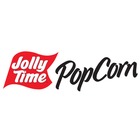 702. Popcorn for a Year! (X2)702. Popcorn for a Year! (X2)702. Popcorn for a Year! (X2)702. Popcorn for a Year! (X2)702. Popcorn for a Year! (X2)702. Popcorn for a Year! (X2)702. Popcorn for a Year! (X2)702. Popcorn for a Year! (X2)702. Popcorn for a Year! (X2)702. Popcorn for a Year! (X2)Donated by: American Pop Corn Co.Donated by: American Pop Corn Co.Donated by: American Pop Corn Co.Donated by: American Pop Corn Co.Donated by: American Pop Corn Co.Donated by: American Pop Corn Co.Donated by: American Pop Corn Co.Donated by: American Pop Corn Co.Donated by: American Pop Corn Co.Donated by: American Pop Corn Co.Enjoy a box of popcorn every month for a year.  Included are 12 coupons for 3 or 4 count packs of Jolly Time Popcorn!Enjoy a box of popcorn every month for a year.  Included are 12 coupons for 3 or 4 count packs of Jolly Time Popcorn!Enjoy a box of popcorn every month for a year.  Included are 12 coupons for 3 or 4 count packs of Jolly Time Popcorn!Enjoy a box of popcorn every month for a year.  Included are 12 coupons for 3 or 4 count packs of Jolly Time Popcorn!Enjoy a box of popcorn every month for a year.  Included are 12 coupons for 3 or 4 count packs of Jolly Time Popcorn!Enjoy a box of popcorn every month for a year.  Included are 12 coupons for 3 or 4 count packs of Jolly Time Popcorn!Enjoy a box of popcorn every month for a year.  Included are 12 coupons for 3 or 4 count packs of Jolly Time Popcorn!Enjoy a box of popcorn every month for a year.  Included are 12 coupons for 3 or 4 count packs of Jolly Time Popcorn!Enjoy a box of popcorn every month for a year.  Included are 12 coupons for 3 or 4 count packs of Jolly Time Popcorn!Enjoy a box of popcorn every month for a year.  Included are 12 coupons for 3 or 4 count packs of Jolly Time Popcorn!Starting Bid:$45Value:$60$60$60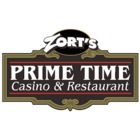 703. $50 Zort's Prime Time703. $50 Zort's Prime Time703. $50 Zort's Prime Time703. $50 Zort's Prime Time703. $50 Zort's Prime Time703. $50 Zort's Prime Time703. $50 Zort's Prime Time703. $50 Zort's Prime Time703. $50 Zort's Prime Time703. $50 Zort's Prime TimeEnjoy some of the best prime rib in the area!   
Zort's Prime Time is a locally owned Casino, Restaurant and Bar in North Sioux City. Featuring Zort’s Famous CAB Prime Rib and Smoking Hot Slots!Enjoy some of the best prime rib in the area!   
Zort's Prime Time is a locally owned Casino, Restaurant and Bar in North Sioux City. Featuring Zort’s Famous CAB Prime Rib and Smoking Hot Slots!Enjoy some of the best prime rib in the area!   
Zort's Prime Time is a locally owned Casino, Restaurant and Bar in North Sioux City. Featuring Zort’s Famous CAB Prime Rib and Smoking Hot Slots!Enjoy some of the best prime rib in the area!   
Zort's Prime Time is a locally owned Casino, Restaurant and Bar in North Sioux City. Featuring Zort’s Famous CAB Prime Rib and Smoking Hot Slots!Enjoy some of the best prime rib in the area!   
Zort's Prime Time is a locally owned Casino, Restaurant and Bar in North Sioux City. Featuring Zort’s Famous CAB Prime Rib and Smoking Hot Slots!Enjoy some of the best prime rib in the area!   
Zort's Prime Time is a locally owned Casino, Restaurant and Bar in North Sioux City. Featuring Zort’s Famous CAB Prime Rib and Smoking Hot Slots!Enjoy some of the best prime rib in the area!   
Zort's Prime Time is a locally owned Casino, Restaurant and Bar in North Sioux City. Featuring Zort’s Famous CAB Prime Rib and Smoking Hot Slots!Enjoy some of the best prime rib in the area!   
Zort's Prime Time is a locally owned Casino, Restaurant and Bar in North Sioux City. Featuring Zort’s Famous CAB Prime Rib and Smoking Hot Slots!Enjoy some of the best prime rib in the area!   
Zort's Prime Time is a locally owned Casino, Restaurant and Bar in North Sioux City. Featuring Zort’s Famous CAB Prime Rib and Smoking Hot Slots!Enjoy some of the best prime rib in the area!   
Zort's Prime Time is a locally owned Casino, Restaurant and Bar in North Sioux City. Featuring Zort’s Famous CAB Prime Rib and Smoking Hot Slots!Starting Bid:$35Value:$50$50$50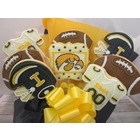 704. Sugar Shack Iowa cookie bouquet704. Sugar Shack Iowa cookie bouquet704. Sugar Shack Iowa cookie bouquet704. Sugar Shack Iowa cookie bouquet704. Sugar Shack Iowa cookie bouquet704. Sugar Shack Iowa cookie bouquet704. Sugar Shack Iowa cookie bouquet704. Sugar Shack Iowa cookie bouquet704. Sugar Shack Iowa cookie bouquet704. Sugar Shack Iowa cookie bouquetDonated by: The Sugar Shack Donated by: The Sugar Shack Donated by: The Sugar Shack Donated by: The Sugar Shack Donated by: The Sugar Shack Donated by: The Sugar Shack Donated by: The Sugar Shack Donated by: The Sugar Shack Donated by: The Sugar Shack Donated by: The Sugar Shack Enjoy this custom made cookie bouquet from Siouxland's own Sugar Shack.  Perfect for the Hawkeye Fan in your life!Enjoy this custom made cookie bouquet from Siouxland's own Sugar Shack.  Perfect for the Hawkeye Fan in your life!Enjoy this custom made cookie bouquet from Siouxland's own Sugar Shack.  Perfect for the Hawkeye Fan in your life!Enjoy this custom made cookie bouquet from Siouxland's own Sugar Shack.  Perfect for the Hawkeye Fan in your life!Enjoy this custom made cookie bouquet from Siouxland's own Sugar Shack.  Perfect for the Hawkeye Fan in your life!Enjoy this custom made cookie bouquet from Siouxland's own Sugar Shack.  Perfect for the Hawkeye Fan in your life!Enjoy this custom made cookie bouquet from Siouxland's own Sugar Shack.  Perfect for the Hawkeye Fan in your life!Enjoy this custom made cookie bouquet from Siouxland's own Sugar Shack.  Perfect for the Hawkeye Fan in your life!Enjoy this custom made cookie bouquet from Siouxland's own Sugar Shack.  Perfect for the Hawkeye Fan in your life!Enjoy this custom made cookie bouquet from Siouxland's own Sugar Shack.  Perfect for the Hawkeye Fan in your life!Starting Bid:$40Value:$50$50$50KSCJKSCJKSCJKSCJKSCJKSCJKSCJKSCJKSCJKSCJKSCJKSCJKSCJ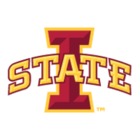 705. Sugar Shack Iowa State cookie bouquet705. Sugar Shack Iowa State cookie bouquet705. Sugar Shack Iowa State cookie bouquet705. Sugar Shack Iowa State cookie bouquet705. Sugar Shack Iowa State cookie bouquet705. Sugar Shack Iowa State cookie bouquet705. Sugar Shack Iowa State cookie bouquet705. Sugar Shack Iowa State cookie bouquet705. Sugar Shack Iowa State cookie bouquet705. Sugar Shack Iowa State cookie bouquetDonated by: The Sugar Shack Donated by: The Sugar Shack Donated by: The Sugar Shack Donated by: The Sugar Shack Donated by: The Sugar Shack Donated by: The Sugar Shack Donated by: The Sugar Shack Donated by: The Sugar Shack Donated by: The Sugar Shack Donated by: The Sugar Shack Enjoy this custom made cookie bouquet from Siouxland's own Sugar Shack.  Perfect for the Cyclone Fan in your life!Enjoy this custom made cookie bouquet from Siouxland's own Sugar Shack.  Perfect for the Cyclone Fan in your life!Enjoy this custom made cookie bouquet from Siouxland's own Sugar Shack.  Perfect for the Cyclone Fan in your life!Enjoy this custom made cookie bouquet from Siouxland's own Sugar Shack.  Perfect for the Cyclone Fan in your life!Enjoy this custom made cookie bouquet from Siouxland's own Sugar Shack.  Perfect for the Cyclone Fan in your life!Enjoy this custom made cookie bouquet from Siouxland's own Sugar Shack.  Perfect for the Cyclone Fan in your life!Enjoy this custom made cookie bouquet from Siouxland's own Sugar Shack.  Perfect for the Cyclone Fan in your life!Enjoy this custom made cookie bouquet from Siouxland's own Sugar Shack.  Perfect for the Cyclone Fan in your life!Enjoy this custom made cookie bouquet from Siouxland's own Sugar Shack.  Perfect for the Cyclone Fan in your life!Enjoy this custom made cookie bouquet from Siouxland's own Sugar Shack.  Perfect for the Cyclone Fan in your life!Starting Bid:$40Value:$50$50$50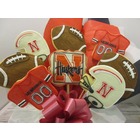 706. Sugar Shack Nebraska cookie bouquet706. Sugar Shack Nebraska cookie bouquet706. Sugar Shack Nebraska cookie bouquet706. Sugar Shack Nebraska cookie bouquet706. Sugar Shack Nebraska cookie bouquet706. Sugar Shack Nebraska cookie bouquet706. Sugar Shack Nebraska cookie bouquet706. Sugar Shack Nebraska cookie bouquet706. Sugar Shack Nebraska cookie bouquet706. Sugar Shack Nebraska cookie bouquetDonated by: The Sugar Shack Donated by: The Sugar Shack Donated by: The Sugar Shack Donated by: The Sugar Shack Donated by: The Sugar Shack Donated by: The Sugar Shack Donated by: The Sugar Shack Donated by: The Sugar Shack Donated by: The Sugar Shack Donated by: The Sugar Shack Enjoy this custom made cookie bouquet from Siouxland's own Sugar Shack.  Perfect for the Nebraska Fan in your life!Enjoy this custom made cookie bouquet from Siouxland's own Sugar Shack.  Perfect for the Nebraska Fan in your life!Enjoy this custom made cookie bouquet from Siouxland's own Sugar Shack.  Perfect for the Nebraska Fan in your life!Enjoy this custom made cookie bouquet from Siouxland's own Sugar Shack.  Perfect for the Nebraska Fan in your life!Enjoy this custom made cookie bouquet from Siouxland's own Sugar Shack.  Perfect for the Nebraska Fan in your life!Enjoy this custom made cookie bouquet from Siouxland's own Sugar Shack.  Perfect for the Nebraska Fan in your life!Enjoy this custom made cookie bouquet from Siouxland's own Sugar Shack.  Perfect for the Nebraska Fan in your life!Enjoy this custom made cookie bouquet from Siouxland's own Sugar Shack.  Perfect for the Nebraska Fan in your life!Enjoy this custom made cookie bouquet from Siouxland's own Sugar Shack.  Perfect for the Nebraska Fan in your life!Enjoy this custom made cookie bouquet from Siouxland's own Sugar Shack.  Perfect for the Nebraska Fan in your life!Starting Bid:$40Value:$50$50$50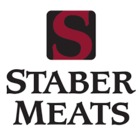 707. Tailgating Package707. Tailgating Package707. Tailgating Package707. Tailgating Package707. Tailgating Package707. Tailgating Package707. Tailgating Package707. Tailgating Package707. Tailgating Package707. Tailgating PackageDonated by: Staber MeatsDonated by: Staber MeatsDonated by: Staber MeatsDonated by: Staber MeatsDonated by: Staber MeatsDonated by: Staber MeatsDonated by: Staber MeatsDonated by: Staber MeatsDonated by: Staber MeatsDonated by: Staber MeatsStaber Meats has put together a fabulous tailgating package with 10 bs of hamburger and 10lbs of hotdog! Staber Meats has put together a fabulous tailgating package with 10 bs of hamburger and 10lbs of hotdog! Staber Meats has put together a fabulous tailgating package with 10 bs of hamburger and 10lbs of hotdog! Staber Meats has put together a fabulous tailgating package with 10 bs of hamburger and 10lbs of hotdog! Staber Meats has put together a fabulous tailgating package with 10 bs of hamburger and 10lbs of hotdog! Staber Meats has put together a fabulous tailgating package with 10 bs of hamburger and 10lbs of hotdog! Staber Meats has put together a fabulous tailgating package with 10 bs of hamburger and 10lbs of hotdog! Staber Meats has put together a fabulous tailgating package with 10 bs of hamburger and 10lbs of hotdog! Staber Meats has put together a fabulous tailgating package with 10 bs of hamburger and 10lbs of hotdog! Staber Meats has put together a fabulous tailgating package with 10 bs of hamburger and 10lbs of hotdog! Starting Bid:$40Value:$50$50$50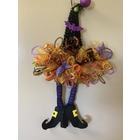 708. Vibrant Witch's Hat Doorhanger708. Vibrant Witch's Hat Doorhanger708. Vibrant Witch's Hat Doorhanger708. Vibrant Witch's Hat Doorhanger708. Vibrant Witch's Hat Doorhanger708. Vibrant Witch's Hat Doorhanger708. Vibrant Witch's Hat Doorhanger708. Vibrant Witch's Hat Doorhanger708. Vibrant Witch's Hat Doorhanger708. Vibrant Witch's Hat DoorhangerJust in time for Halloween this gorgeous hand crafted Witch's Hat doorhanger will bring the right amount of seasonal flair to your front porch!Just in time for Halloween this gorgeous hand crafted Witch's Hat doorhanger will bring the right amount of seasonal flair to your front porch!Just in time for Halloween this gorgeous hand crafted Witch's Hat doorhanger will bring the right amount of seasonal flair to your front porch!Just in time for Halloween this gorgeous hand crafted Witch's Hat doorhanger will bring the right amount of seasonal flair to your front porch!Just in time for Halloween this gorgeous hand crafted Witch's Hat doorhanger will bring the right amount of seasonal flair to your front porch!Just in time for Halloween this gorgeous hand crafted Witch's Hat doorhanger will bring the right amount of seasonal flair to your front porch!Just in time for Halloween this gorgeous hand crafted Witch's Hat doorhanger will bring the right amount of seasonal flair to your front porch!Just in time for Halloween this gorgeous hand crafted Witch's Hat doorhanger will bring the right amount of seasonal flair to your front porch!Just in time for Halloween this gorgeous hand crafted Witch's Hat doorhanger will bring the right amount of seasonal flair to your front porch!Just in time for Halloween this gorgeous hand crafted Witch's Hat doorhanger will bring the right amount of seasonal flair to your front porch!Starting Bid:$25Value:$40$40$40KSCJKSCJKSCJKSCJKSCJKSCJKSCJKSCJKSCJKSCJKSCJKSCJKSCJ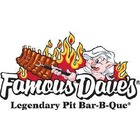 709. Famous Dave's $30 Gift Card (X2)709. Famous Dave's $30 Gift Card (X2)709. Famous Dave's $30 Gift Card (X2)709. Famous Dave's $30 Gift Card (X2)709. Famous Dave's $30 Gift Card (X2)709. Famous Dave's $30 Gift Card (X2)709. Famous Dave's $30 Gift Card (X2)709. Famous Dave's $30 Gift Card (X2)709. Famous Dave's $30 Gift Card (X2)709. Famous Dave's $30 Gift Card (X2)Donated by: Famous Dave'sDonated by: Famous Dave'sDonated by: Famous Dave'sDonated by: Famous Dave'sDonated by: Famous Dave'sDonated by: Famous Dave'sDonated by: Famous Dave'sDonated by: Famous Dave'sDonated by: Famous Dave'sDonated by: Famous Dave'sGrab a seat it's BBQ Time!  Enjoy Famous Dave's authentic, pit-smoked BBBQ, made-from-scratch sides and handcrafted dessert either in the restaurant or for carry out!Grab a seat it's BBQ Time!  Enjoy Famous Dave's authentic, pit-smoked BBBQ, made-from-scratch sides and handcrafted dessert either in the restaurant or for carry out!Grab a seat it's BBQ Time!  Enjoy Famous Dave's authentic, pit-smoked BBBQ, made-from-scratch sides and handcrafted dessert either in the restaurant or for carry out!Grab a seat it's BBQ Time!  Enjoy Famous Dave's authentic, pit-smoked BBBQ, made-from-scratch sides and handcrafted dessert either in the restaurant or for carry out!Grab a seat it's BBQ Time!  Enjoy Famous Dave's authentic, pit-smoked BBBQ, made-from-scratch sides and handcrafted dessert either in the restaurant or for carry out!Grab a seat it's BBQ Time!  Enjoy Famous Dave's authentic, pit-smoked BBBQ, made-from-scratch sides and handcrafted dessert either in the restaurant or for carry out!Grab a seat it's BBQ Time!  Enjoy Famous Dave's authentic, pit-smoked BBBQ, made-from-scratch sides and handcrafted dessert either in the restaurant or for carry out!Grab a seat it's BBQ Time!  Enjoy Famous Dave's authentic, pit-smoked BBBQ, made-from-scratch sides and handcrafted dessert either in the restaurant or for carry out!Grab a seat it's BBQ Time!  Enjoy Famous Dave's authentic, pit-smoked BBBQ, made-from-scratch sides and handcrafted dessert either in the restaurant or for carry out!Grab a seat it's BBQ Time!  Enjoy Famous Dave's authentic, pit-smoked BBBQ, made-from-scratch sides and handcrafted dessert either in the restaurant or for carry out!Starting Bid:$20Value:$30$30$30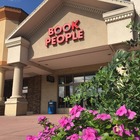 710. Book People710. Book People710. Book People710. Book People710. Book People710. Book People710. Book People710. Book People710. Book People710. Book People$25 Gift Card to Book People$25 Gift Card to Book People$25 Gift Card to Book People$25 Gift Card to Book People$25 Gift Card to Book People$25 Gift Card to Book People$25 Gift Card to Book People$25 Gift Card to Book People$25 Gift Card to Book People$25 Gift Card to Book PeopleStarting Bid:$20Value:$25$25$25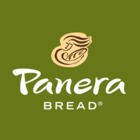 711. $25 Panera Gift Card (X2)711. $25 Panera Gift Card (X2)711. $25 Panera Gift Card (X2)711. $25 Panera Gift Card (X2)711. $25 Panera Gift Card (X2)711. $25 Panera Gift Card (X2)711. $25 Panera Gift Card (X2)711. $25 Panera Gift Card (X2)711. $25 Panera Gift Card (X2)711. $25 Panera Gift Card (X2)Panera Bread believes in raising, serving and eating food that is good and good for you.  Enjoy this $25 gift certificatePanera Bread believes in raising, serving and eating food that is good and good for you.  Enjoy this $25 gift certificatePanera Bread believes in raising, serving and eating food that is good and good for you.  Enjoy this $25 gift certificatePanera Bread believes in raising, serving and eating food that is good and good for you.  Enjoy this $25 gift certificatePanera Bread believes in raising, serving and eating food that is good and good for you.  Enjoy this $25 gift certificatePanera Bread believes in raising, serving and eating food that is good and good for you.  Enjoy this $25 gift certificatePanera Bread believes in raising, serving and eating food that is good and good for you.  Enjoy this $25 gift certificatePanera Bread believes in raising, serving and eating food that is good and good for you.  Enjoy this $25 gift certificatePanera Bread believes in raising, serving and eating food that is good and good for you.  Enjoy this $25 gift certificatePanera Bread believes in raising, serving and eating food that is good and good for you.  Enjoy this $25 gift certificateStarting Bid:$15Value:$25$25$25712. Born Saucy - $25 Gift Cards for Taco Bell712. Born Saucy - $25 Gift Cards for Taco Bell712. Born Saucy - $25 Gift Cards for Taco Bell712. Born Saucy - $25 Gift Cards for Taco Bell712. Born Saucy - $25 Gift Cards for Taco Bell712. Born Saucy - $25 Gift Cards for Taco Bell712. Born Saucy - $25 Gift Cards for Taco Bell712. Born Saucy - $25 Gift Cards for Taco Bell712. Born Saucy - $25 Gift Cards for Taco Bell712. Born Saucy - $25 Gift Cards for Taco Bell(5) $5 Gift Cards for Taco Bell.  
Taco Bell® has all of your favorite Mexican inspired foods. From classic tacos to burritos to our epic specialties and combos, there’s something for everyone at Taco Bell® .(5) $5 Gift Cards for Taco Bell.  
Taco Bell® has all of your favorite Mexican inspired foods. From classic tacos to burritos to our epic specialties and combos, there’s something for everyone at Taco Bell® .(5) $5 Gift Cards for Taco Bell.  
Taco Bell® has all of your favorite Mexican inspired foods. From classic tacos to burritos to our epic specialties and combos, there’s something for everyone at Taco Bell® .(5) $5 Gift Cards for Taco Bell.  
Taco Bell® has all of your favorite Mexican inspired foods. From classic tacos to burritos to our epic specialties and combos, there’s something for everyone at Taco Bell® .(5) $5 Gift Cards for Taco Bell.  
Taco Bell® has all of your favorite Mexican inspired foods. From classic tacos to burritos to our epic specialties and combos, there’s something for everyone at Taco Bell® .(5) $5 Gift Cards for Taco Bell.  
Taco Bell® has all of your favorite Mexican inspired foods. From classic tacos to burritos to our epic specialties and combos, there’s something for everyone at Taco Bell® .(5) $5 Gift Cards for Taco Bell.  
Taco Bell® has all of your favorite Mexican inspired foods. From classic tacos to burritos to our epic specialties and combos, there’s something for everyone at Taco Bell® .(5) $5 Gift Cards for Taco Bell.  
Taco Bell® has all of your favorite Mexican inspired foods. From classic tacos to burritos to our epic specialties and combos, there’s something for everyone at Taco Bell® .(5) $5 Gift Cards for Taco Bell.  
Taco Bell® has all of your favorite Mexican inspired foods. From classic tacos to burritos to our epic specialties and combos, there’s something for everyone at Taco Bell® .(5) $5 Gift Cards for Taco Bell.  
Taco Bell® has all of your favorite Mexican inspired foods. From classic tacos to burritos to our epic specialties and combos, there’s something for everyone at Taco Bell® .Starting Bid:$20Value:$25$25$25KSCJKSCJKSCJKSCJKSCJKSCJKSCJKSCJKSCJKSCJKSCJKSCJKSCJ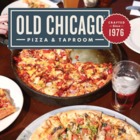 713. $25 Old Chicago Pizza & Taproom Gift Certificate (X4)713. $25 Old Chicago Pizza & Taproom Gift Certificate (X4)713. $25 Old Chicago Pizza & Taproom Gift Certificate (X4)713. $25 Old Chicago Pizza & Taproom Gift Certificate (X4)713. $25 Old Chicago Pizza & Taproom Gift Certificate (X4)713. $25 Old Chicago Pizza & Taproom Gift Certificate (X4)713. $25 Old Chicago Pizza & Taproom Gift Certificate (X4)713. $25 Old Chicago Pizza & Taproom Gift Certificate (X4)713. $25 Old Chicago Pizza & Taproom Gift Certificate (X4)713. $25 Old Chicago Pizza & Taproom Gift Certificate (X4)Donated by: Old ChicagoDonated by: Old ChicagoDonated by: Old ChicagoDonated by: Old ChicagoDonated by: Old ChicagoDonated by: Old ChicagoDonated by: Old ChicagoDonated by: Old ChicagoDonated by: Old ChicagoDonated by: Old ChicagoEnjoy Craft Food as Great as their beer!  What goes perfectly with our impeccable craft brew selection? Our incredible menu of taproom fare, pizzas, burgers and plates that'll satisfy any craving. What began as a hangout spot for a few friends in Boulder, CO and some great Chicago-style pizza, has grown into an innovative kitchen of fresh, handmade fare.Enjoy Craft Food as Great as their beer!  What goes perfectly with our impeccable craft brew selection? Our incredible menu of taproom fare, pizzas, burgers and plates that'll satisfy any craving. What began as a hangout spot for a few friends in Boulder, CO and some great Chicago-style pizza, has grown into an innovative kitchen of fresh, handmade fare.Enjoy Craft Food as Great as their beer!  What goes perfectly with our impeccable craft brew selection? Our incredible menu of taproom fare, pizzas, burgers and plates that'll satisfy any craving. What began as a hangout spot for a few friends in Boulder, CO and some great Chicago-style pizza, has grown into an innovative kitchen of fresh, handmade fare.Enjoy Craft Food as Great as their beer!  What goes perfectly with our impeccable craft brew selection? Our incredible menu of taproom fare, pizzas, burgers and plates that'll satisfy any craving. What began as a hangout spot for a few friends in Boulder, CO and some great Chicago-style pizza, has grown into an innovative kitchen of fresh, handmade fare.Enjoy Craft Food as Great as their beer!  What goes perfectly with our impeccable craft brew selection? Our incredible menu of taproom fare, pizzas, burgers and plates that'll satisfy any craving. What began as a hangout spot for a few friends in Boulder, CO and some great Chicago-style pizza, has grown into an innovative kitchen of fresh, handmade fare.Enjoy Craft Food as Great as their beer!  What goes perfectly with our impeccable craft brew selection? Our incredible menu of taproom fare, pizzas, burgers and plates that'll satisfy any craving. What began as a hangout spot for a few friends in Boulder, CO and some great Chicago-style pizza, has grown into an innovative kitchen of fresh, handmade fare.Enjoy Craft Food as Great as their beer!  What goes perfectly with our impeccable craft brew selection? Our incredible menu of taproom fare, pizzas, burgers and plates that'll satisfy any craving. What began as a hangout spot for a few friends in Boulder, CO and some great Chicago-style pizza, has grown into an innovative kitchen of fresh, handmade fare.Enjoy Craft Food as Great as their beer!  What goes perfectly with our impeccable craft brew selection? Our incredible menu of taproom fare, pizzas, burgers and plates that'll satisfy any craving. What began as a hangout spot for a few friends in Boulder, CO and some great Chicago-style pizza, has grown into an innovative kitchen of fresh, handmade fare.Enjoy Craft Food as Great as their beer!  What goes perfectly with our impeccable craft brew selection? Our incredible menu of taproom fare, pizzas, burgers and plates that'll satisfy any craving. What began as a hangout spot for a few friends in Boulder, CO and some great Chicago-style pizza, has grown into an innovative kitchen of fresh, handmade fare.Enjoy Craft Food as Great as their beer!  What goes perfectly with our impeccable craft brew selection? Our incredible menu of taproom fare, pizzas, burgers and plates that'll satisfy any craving. What began as a hangout spot for a few friends in Boulder, CO and some great Chicago-style pizza, has grown into an innovative kitchen of fresh, handmade fare.Starting Bid:$20Value:$25$25$25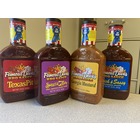 714. Enjoy this set of 4 Famous Dave's BBQ Sauces (X2)714. Enjoy this set of 4 Famous Dave's BBQ Sauces (X2)714. Enjoy this set of 4 Famous Dave's BBQ Sauces (X2)714. Enjoy this set of 4 Famous Dave's BBQ Sauces (X2)714. Enjoy this set of 4 Famous Dave's BBQ Sauces (X2)714. Enjoy this set of 4 Famous Dave's BBQ Sauces (X2)714. Enjoy this set of 4 Famous Dave's BBQ Sauces (X2)714. Enjoy this set of 4 Famous Dave's BBQ Sauces (X2)714. Enjoy this set of 4 Famous Dave's BBQ Sauces (X2)714. Enjoy this set of 4 Famous Dave's BBQ Sauces (X2)Donated by: Famous Dave'sDonated by: Famous Dave'sDonated by: Famous Dave'sDonated by: Famous Dave'sDonated by: Famous Dave'sDonated by: Famous Dave'sDonated by: Famous Dave'sDonated by: Famous Dave'sDonated by: Famous Dave'sDonated by: Famous Dave'sTexas Pit, Sweet & Zesty, Georgia Mustard, Rich & SassyTexas Pit, Sweet & Zesty, Georgia Mustard, Rich & SassyTexas Pit, Sweet & Zesty, Georgia Mustard, Rich & SassyTexas Pit, Sweet & Zesty, Georgia Mustard, Rich & SassyTexas Pit, Sweet & Zesty, Georgia Mustard, Rich & SassyTexas Pit, Sweet & Zesty, Georgia Mustard, Rich & SassyTexas Pit, Sweet & Zesty, Georgia Mustard, Rich & SassyTexas Pit, Sweet & Zesty, Georgia Mustard, Rich & SassyTexas Pit, Sweet & Zesty, Georgia Mustard, Rich & SassyTexas Pit, Sweet & Zesty, Georgia Mustard, Rich & SassyStarting Bid:$7Value:$12$12$12